GD-HK-MO Greater Bay Area Credit Forum 2023Registration FormReminder: Please scan the above QR code to complete the Registration Form and submit it before 12:00 on Friday, November 24, 2023.Scan to Register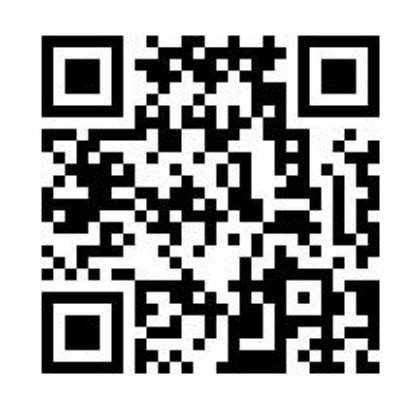 Registration Form for GD-HK-MO Greater Bay Area Credit Forum 2023Reminder: Please scan the above QR code to complete the Registration Form and submit it before 12:00 on Friday, November 24, 2023.Organization Name:Organization Name:Organization Name:Name:Gender:Position:Work Phone:Cell Phone:Please Check the Suitable Option(s) Attend the conference (RMB 880 / person) Apply for a booth (RMB 18,000 / booth, including conference fee for 2 persons)Attend the dinner (covered in the conference fee already) Not attend the dinner (fees paid non-refundable)  Attend the conference (RMB 880 / person) Apply for a booth (RMB 18,000 / booth, including conference fee for 2 persons)Attend the dinner (covered in the conference fee already) Not attend the dinner (fees paid non-refundable) 